							      Genval, le 28 mai 2020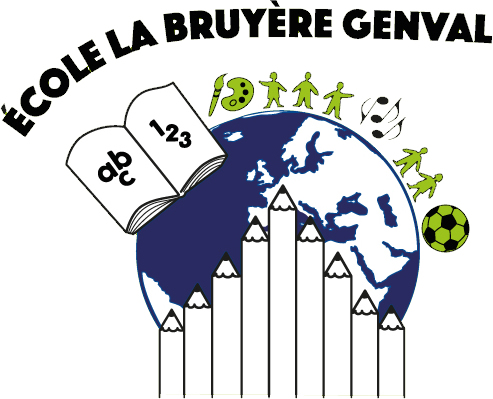 A l’attention des parents de maternelle,L’école reprendra les cours à partir du mardi 2 juin pour vos enfants. Dans les « bulles classes » (silos), les enfants ne devront plus appliquer la règle d’1,5m de distanciation entre eux et avec l’enseignante. La distanciation est applicable entre les « bulles ».C’est la raison pour laquelle, les horaires d’entrée et de sortie à l’école seront échelonnés Les enfants de :3ème maternelle seront accueillis par leur enseignante de 8h10 à 8h252ème maternelle seront accueillis par leur enseignante de 8h25 à 8h40 1ère maternelle et accueil seront accueillis par leur enseignante de 8h40 à 8h55Horaires de départ :
Afin d’avoir une idée du nombre d’élèves qui reprendront le chemin de l’école, nous vous demandons de répondre rapidement aux questions suivantes pour ce vendredi 29/05 à 20h au plus tard :Votre enfant reprendra l’école :  oui   -  nonVotre enfant ira à la garderie du matin ? …………………Votre enfant ira à la garderie du soir ?    …………………Si beaucoup d’enfants sont inscrits à la garderie, nous ne pourrons pas assurer la distanciation car nous n’avons pas une surveillante par classe.Attention, il est impératif d’être à l’heure à l’école. Les enfants qui arriveront en retard ne seront pas acceptés. Les parents ne peuvent pas rentrer dans l’école afin d’assurer la sécurité du personnel.Merci pour votre compréhension, nous faisons de notre mieux pour suivre les instructions venant du ministère.Anne SaiveLundi, mardi, jeudi, vendrediMercredi
entre 14h40 et 14h55 pour les 3èmes maternellesentre 14h55 et 15h05 pour les 2èmes maternellesentre 15h05 et 15h15 pour les 1ères maternelles et ACC
entre 11h40 et 11h55 pour les 3èmes maternellesentre 11h55 et 12h05 pour les 2èmes maternellesentre 12h05 et 12h15 pour les 1ères maternelles et ACC